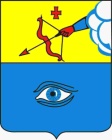 ПОСТАНОВЛЕНИЕ__23.11.2022__                                                                                           № __21/29_ г. ГлазовО внесении изменений в состав комиссии по урегулированию конфликта интересов руководителей муниципальных учреждений и предприятий муниципального образования «Город Глазов», утвержденный постановлением Администрации города Глазова от 21.07.2017 № 12/33  (в ред. от 28.11.2017 № 12/44, от 19.06.2018 №12/18, от 06.12.2018 №21/9, от 29.05.2020 №21/30)Руководствуясь Уставом города Глазова,П О С Т А Н О В Л Я Ю:1. Внести в состав комиссии по урегулированию конфликта интересов руководителей муниципальных учреждений и предприятий муниципального образования «Город Глазов», утвержденный постановлением Администрации города Глазова от 21.07.2017 № 12/33 (в ред. от 28.11.2017 № 12/44, 19.06.2018 №12/18, 06.12.2018 №21/9, 29.05.2020 №21/30) следующие изменения:            - слова «Масленникова Ксения Александровна» заменить словами «Максимова Ксения Александровна».  	 2.  Настоящее постановление вступает в силу со дня принятия. 	 3. Настоящее постановление подлежит официальному опубликованию в средствах массовой информации и размещению на официальном портале города Глазова.Администрация муниципального образования «Город Глазов» (Администрация города Глазова) «Глазкар» муниципал кылдытэтлэн Администрациез(Глазкарлэн Администрациез)Глава города ГлазоваС.Н. Коновалов